 THE AMERICAN LEGION 103rd NATIONAL CONVENTION 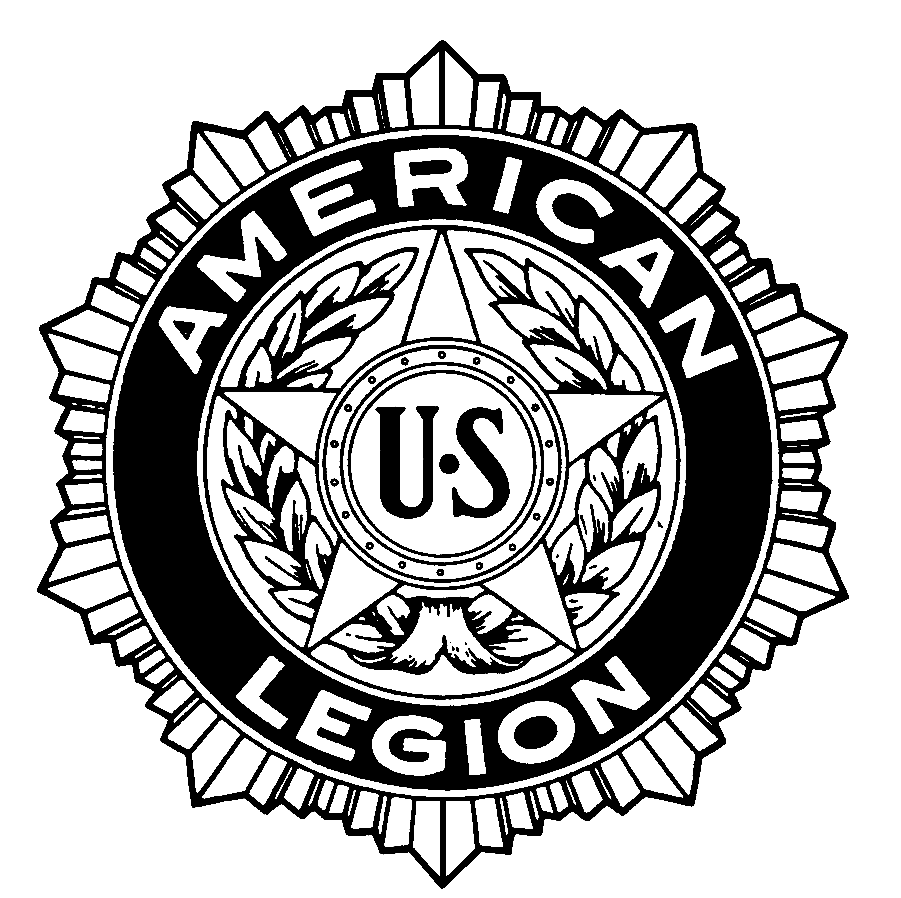 Hilton Garden Inn New Orleans, LA  70130 August 23rd to August 29th, 2024Return form and payment As Soon As Possible. Hardcopy Housing Form and Funds should be mailed to DEPT. HQ at: P.O. Box 3749, B. R. La. 70821Advance Courtesy Copy of Form can be emailed to: 	adjutant@lalegion.org.NAME (Please print) __________________________________                  ADDRESS __________________________________________CITY ____________________________  ZIP_______________EMAIL______________________________________________ ARRIVE _________________DEPART ___________________               PHONE #s __________________________________________             
Number of persons occupying room _______             Name(s) of persons sharing room: _______________________________________________________________________Type of payment: Check ___ Credit Card____Debit _____ Card Number _______________________________________Name of Person on Card _____________________________Expiration Date _________ Type of Card __________    (MasterCard, Visa, Discover, American Express, etc) ******************************************************FEES DUE AT TIME OF RESERVATION:REGISTRATION FEE OF $35.00 per personDELEGATE HOSPITALITY FEE of $30.00 per person.REQUESTS FOR TICKETS: NATIONAL COMMANDER BANQUET – Tuesday, Aug 27, 2024 @ 6:30P.M. Approx. $62.00 PER TICKET Please reserve ______ tickets for me.SOUTHERN BLOC BREAKFAST –Date Wednesday Aug 28, 2024 @ 7:00A.M.  Approx. $50.00 PER TICKET Please reserve ______ tickets for me.NAT. CHAPLAINS BREAKFAST – Date Sunday Aug 25, 2024 @ 7:00 A.M.   Approx. $45.00 PER TICKET Please reserve ______ tickets for me.A SEPARATE CHECK FOR FEES, HOSPITALITY, AND TICKETS SHOULD BE MADE OUT TO “THE AMERICAN LEGION, DEPT. OF LOUISIANA”.Officewide, 2024 Nat Conv, Housing Form New Orleans	Updated 16 Nov 2023